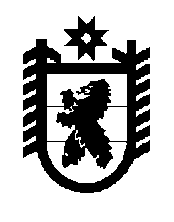 Российская ФедерацияРЕСПУБЛИКА  КАРЕЛИЯГОСУДАРСТВЕННЫЙ КОМИТЕТ РЕСПУБЛИКИ КАРЕЛИЯ ПОСТРОИТЕЛЬНОМУ, ЖИЛИЩНОМУ И ДОРОЖНОМУ НАДЗОРУПРИКАЗ14 мая 2018 года                                                               		  	 № 37 о/д ПетрозаводскОБ УТВЕРЖДЕНИИ АДМИНИСТРАТИВНОГО РЕГЛАМЕНТАИСПОЛНЕНИЯ ГОСУДАРСТВЕННЫМ КОМИТЕТОМ РЕСПУБЛИКИ КАРЕЛИЯ ПО СТРОИТЕЛЬНОМУ, ЖИЛИЩНОМУ И ДОРОЖНОМУ НАДЗОРУ ГОСУДАРСТВЕННОЙ ФУНКЦИИ ПО ОСУЩЕСТВЛЕНИЮ РЕГИОНАЛЬНОГО ГОСУДАРСТВЕННОГО СТРОИТЕЛЬНОГО НАДЗОРА В соответствии с Градостроительным кодексом Российской Федерации, постановлением Правительства Российской Федерации от 1 февраля . № 54 «О государственном строительном надзоре в Российской Федерации», Федеральным законом от 26 декабря 2008 года № 294-ФЗ «О защите прав юридических лиц и индивидуальных предпринимателей при осуществлении государственного контроля (надзора) и муниципального контроля», постановлением Правительства Республики Карелия от 23 октября 2017 № 368-П «Об утверждении Положения о Государственном комитете Республики Карелия по строительному, жилищному и дорожному надзору», постановлением Правительства Республики Карелия от 15 февраля 2012 года № 50-П «О разработке и утверждении административных регламентов исполнения государственных функций и административных регламентов предоставления государственных услуг» приказываю:1. Утвердить прилагаемый Административный регламент исполнения Государственным комитетом Республики Карелия по строительному, жилищному и дорожному надзору государственной функции по осуществлению регионального государственного строительного надзора.2. Признать утратившим силу Приказ Министерства строительства Республики Карелия от 20.01.2012 № 18 «Об утверждении Административного регламента исполнения государственной функции по осуществлению регионального государственного строительного надзора» (Собрание законодательства Республики Карелия», 2012, № 2, ст. 345).3. Контроль за исполнением настоящего приказа возложить на начальника инспекции регионального строительного и дорожного надзора Государственного комитета Республики Карелия по строительному, жилищному и дорожному надзору.Председатель – Главный государственный жилищный инспектор Республики Карелия                                                                А.Э.Темнышев  Утвержден Приказом Государственного комитета Республики Карелияпо строительному, жилищному и дорожному надзоруот 14 мая 2018 года № 37 о/дАДМИНИСТРАТИВНЫЙ РЕГЛАМЕНТИСПОЛНЕНИЯ ГОСУДАРСТВЕННЫМ КОМИТЕТОМ РЕСПУБЛИКИ КАРЕЛИЯ ПО СТРОИТЕЛЬНОМУ, ЖИЛИЩНОМУ И ДОРОЖНОМУ НАДЗОРУ ГОСУДАРСТВЕННОЙ ФУНКЦИИ ПО ОСУЩЕСТВЛЕНИЮ РЕГИОНАЛЬНОГО ГОСУДАРСТВЕННОГО СТРОИТЕЛЬНОГО НАДЗОРА I. ОБЩИЕ ПОЛОЖЕНИЯ1. Административный регламент исполнения Государственным комитетом Республики Карелия по строительному, жилищному и дорожному надзору (далее – Комитет) государственной функции по осуществлению регионального государственного строительного надзора при строительстве, реконструкции объектов капитального строительства (далее – государственная функция, региональный государственный строительный надзор, Административный регламент) содержит требования к порядку исполнения государственной функции и устанавливает сроки и последовательность административных процедур (действий) по исполнению государственной функции, порядок и формы контроля исполнения государственной функции, порядок обжалования действий (бездействия) должностных лиц, а также принимаемых ими решений при исполнении государственной функции.2. Субъектами регионального государственного строительного надзора являются застройщик, технический заказчик и лицо, осуществляющее строительство (далее – субъекты надзора); при этом лицом, осуществляющим строительство, может выступать сам застройщик или привлекаемое застройщиком или техническим заказчиком на основании договора физическое или юридическое лицо.3. Государственная функция исполняется Комитетом и осуществляется через структурное подразделение Комитета – Инспекцию регионального строительного и дорожного надзора (далее – Инспекция) в составе следующих должностных лиц (далее – должностные лица Инспекции):Начальника Инспекции регионального строительного и дорожного надзора (далее – Начальник Инспекции);начальников инспекций – главных государственных инженеров-инспекторов (далее – инженер-инспектор Инспекции).4. Региональный государственный строительный надзор осуществляется на территории Республики Карелия в случаях, предусмотренных Градостроительным кодексом Российской Федерации.5. Отношения, возникающие в связи с исполнением Комитетом государственной функции, регулируют следующие нормативные правовые акты:Решение Комиссии Таможенного союза от 18.10.2011 года № 827 «О принятии технического регламента Таможенного союза «Безопасность автомобильных дорог» (Официальный сайт Евразийского экономического союза http://www.eaeunion.org, 13.10.2015);Градостроительный кодекс Российской Федерации (Российская газета, № 290, 30.12.2004);Земельный кодекс Российской Федерации (Российская газета, № 211-212, 30.10.2001);Водный кодекс Российской Федерации (Российская газета, № 121, 08.06.2006);Кодекс Российской Федерации об административных правонарушениях (Российская газета, № 256, 31.12.2001); Федеральный закон от 26 декабря 2008 года № 294-ФЗ «О защите прав юридических лиц и индивидуальных предпринимателей при осуществлении государственного контроля (надзора) и муниципального контроля» (Российская газета, № 266, 30.12.2008);Федеральный закон от 06 октября 1999 № 184-ФЗ «Об общих принципах организации законодательных (представительных) и исполнительных органов государственной власти субъектов Российской Федерации» (Российская газета, № 206, 19.10.1999);Федеральный закон от 27 декабря 2002 № 184-ФЗ «О техническом регулировании» (Российская газета, № 245, 31.12.2002);Федеральный закон от 30.12.2009 № 384-ФЗ «Технический регламент о безопасности зданий и сооружений» (Российская газета, № 255, 31.12.2009);Федеральный закон от 22.07.2008 № 123-ФЗ «Технический регламент о требованиях пожарной безопасности» (Российская газета, № 163, 01.08.2008);Федеральный закон от 21.07.1997 года № 116-ФЗ «О промышленной безопасности опасных производственных объектов» (Российская газета, № 145, 30.07.1997);Федеральный закон от 21.07.1997 года № 117-ФЗ «О безопасности гидротехнических сооружений» (Российская газета, № 144, 29.07.1997);Федеральный закон от 30.03.1999 года № 52-ФЗ «О санитарно-эпидемиологическом благополучии населения» (Российская газета, № 64-65, 06.04.1999);Федеральный закон от 21.12.1994 года № 69-ФЗ «О пожарной безопасности» (Российская газета, № 3, 05.01.1995);Федеральный закон от 10.01.2002 года № 7-ФЗ «Об охране окружающей среды» (Российская газета, № 6, 12.01.2002),Федеральный закон от 23.11.1995 года № 174-ФЗ «Об экологической экспертизе» (Российская газета, № 232, 30.11.1995);Федеральный закон от 24.06.1998 года № 89-ФЗ «Об отходах производства и потребления» (Российская газета, № 121, 30.06.1998),Федеральный закон от 04.05.1999 года № 96-ФЗ «Об охране атмосферного воздуха» (Российская газета, № 91, 13.05.1999);Федеральный закон от 09.01.1996 года № 3-ФЗ «О радиационной безопасности населения» (Российская газета, № 9, 17.01.1996);Федеральный закон от 25.06.2002 года № 73-ФЗ «Об объектах культурного наследия (памятниках истории и культуры) народов Российской Федерации» (Российская газета, № 116-117, 29.06.2002);Федеральный закон от 23 ноября 2009 года № 261-ФЗ «Об энергосбережении и о повышении энергетической эффективности и о внесении изменений в отдельные законодательные акты Российской Федерации» (Российская газета, № 226, 27.11.2009,);Федеральный закон от 02.05.2006 № 59-ФЗ «О порядке рассмотрения обращений граждан Российской Федерации» (Российская газета, № 95, 05.05.2006);Федеральный закон от 09.02.2009 № 8-ФЗ «Об обеспечении доступа к информации о деятельности государственных органов и органов местного самоуправления» (Российская газета, № 25, 13.02.2009);постановление Правительства Российской Федерации от 1 февраля 2006 № 54 «О государственном строительном надзоре в Российской Федерации» (Собрание законодательства Российской Федерации, 2006, № 7, ст. 774); постановление Правительства Российской Федерации от 28 апреля 2015 № 415 «О Правилах формирования и ведения единого реестра проверок» (Собрание законодательства Российской Федерации, 11.05.2015, № 19, ст. 2825); постановление Правительства Российской Федерации от 17.08.2016 № 806 «О применении риск-ориентированного подхода при организации отдельных видов государственного контроля (надзора) и внесении изменений в некоторые акты Правительства Российской Федерации» (вместе с «Правилами отнесения деятельности юридических лиц и индивидуальных предпринимателей и (или) используемых ими производственных объектов к определенной категории риска или определенному классу (категории) опасности») (Собрание законодательства Российской Федерации, 29.08.2016, № 35, ст. 5326);распоряжение Правительства Российской Федерации от 19 апреля 2016 № 724-р «Об утверждении перечня документов и (или) информации, запрашиваемых и получаемых в рамках межведомственного информационного взаимодействия органами государственного контроля (надзора), органами муниципального контроля (надзора) при организации и проведении проверок от иных государственных органов, органов местного самоуправления либо организаций, в распоряжении которых находятся эти документы и (или) информация» (Собрание законодательства Российской Федерации, 02.05.2016, № 18, ст. 2647);приказ Министерства экономического развития Российской Федерации от 30 апреля 2009 № 141 «О реализации положений Федерального закона «О защите прав юридических лиц и индивидуальных предпринимателей при осуществлении государственного контроля (надзора) и муниципального контроля» (Российская газета, № 85, 2009) приказ Федеральной службы по экологическому, технологическому и атомному надзору от 26.12.2006 № 1128 «Об утверждении и введении в действие Требований к составу и порядку ведения исполнительной документации при строительстве, реконструкции, капитальном ремонте объектов капитального строительства и требования, предъявляемые к актам освидетельствования работ, конструкций, участков сетей инженерно-технического обеспечения» (далее - РД-11-02-2006) – (Бюллетень нормативных актов федеральных органов исполнительной власти, № 13, 26.03.2007); приказ Федеральной службы по экологическому, технологическому и атомному надзору от 26.12.2006 № 1129 «Об утверждении и введении в действие Порядка проведения проверок при осуществлении государственного строительного надзора и выдачи заключений о соответствии построенных, реконструированных, отремонтированных объектов капитального строительства требованиям технических регламентов (норм и правил), иных нормативных правовых актов, проектной документации» (далее - РД-11-04-2006) – (Бюллетень нормативных актов федеральных органов исполнительной власти, № 15, 09.04.2007);приказ Федеральной службы по экологическому, технологическому и атомному надзору от 26.12.2006 № 1130 «Об утверждении и введении в действие Порядка формирования и ведения дел при осуществлении государственного строительного надзора» (далее - РД-11-03-2006) – (Бюллетень нормативных актов федеральных органов исполнительной власти, №13, 26.03.2007); приказ Федеральной службы по экологическому, технологическому и атомному надзору от 12.01.2007 № 7 «Об утверждении и введении в действие Порядка ведения общего и (или) специального журнала учета выполнения работ при строительстве, реконструкции, капитальном ремонте объектов капитального строительства» (далее - РД-11-05-2007) – (Бюллетень нормативных актов федеральных органов исполнительной власти, № 14, 02.04.2007);приказ Министерства экономического развития Российской Федерации от 30 апреля 2009 № 141 «О реализации положений Федерального закона «О защите прав юридических лиц и индивидуальных предпринимателей при проведении государственного контроля (надзора) и муниципального контроля» (Российская газета, № 85, 14.05.2009);Конституция Республики Карелия (Собрание законодательства Республики Карелия, 2001, № 2, ст. 106);постановление Правительства Республики Карелия от 23 октября 2017 № 368-П «Об утверждении Положения о Государственном комитете Республики Карелия по строительному, жилищному и дорожному надзору» (Официальный интернет-портал правовой информации http://www.pravo.gov.ru, 24.10.2017, № 1000201710240006).6. Предметом государственного строительного надзора является проверка:1) соответствия выполнения работ и применяемых строительных материалов в процессе строительства, реконструкции объекта капитального строительства, а также результатов таких работ требованиям технических регламентов, проектной документации, в том числе требованиям энергетической эффективности и требованиям оснащенности объекта капитального строительства приборами учета используемых энергетических ресурсов;2) наличия разрешения на строительство;3) выполнения требований, установленных частями 2, 3 и 3.1 статьи 52 Градостроительного кодекса Российской Федерации.7. Должностные лица Инспекции в порядке, установленном законодательством Российской Федерации при осуществлении государственной функции, имеют право:1) беспрепятственно посещать объекты капитального строительства во время исполнения служебных обязанностей;2) требовать от субъектов надзора представления результатов выполненных работ, исполнительной документации, общего и (или) специального журналов, актов освидетельствования работ, конструкций, участков сетей инженерно-технического обеспечения, образцов (проб) применяемых строительных материалов;3) требовать от субъектов надзора проведения обследований, испытаний, экспертиз выполненных работ и применяемых строительных материалов, если оно требуется при проведении строительного контроля, но не было осуществлено;4) составлять по результатам проведенных проверок акты, на основании которых дают предписания об устранении выявленных нарушений;5) вносить записи о результатах проведенных проверок в общий журнал;6) составлять протоколы об административных правонарушениях, применяют меры обеспечения производства по делам об административных правонарушениях в порядке и случаях, предусмотренных законодательством Российской Федерации об административных правонарушениях;7) осуществлять иные полномочия, предусмотренные законодательством Российской Федерации.8. Должностные лица Инспекции в порядке, установленном законодательством Российской Федерации, при осуществлении государственной функции обязаны:1) своевременно и в полной мере исполнять предоставленные в соответствии с законодательством Российской Федерации полномочия по предупреждению, выявлению и пресечению нарушений обязательных требований технических регламентов, проектной документации, в том числе требований энергетической эффективности и требований оснащенности объекта капитального строительства приборами учета используемых энергетических ресурсов;2)  соблюдать законодательство Российской Федерации, права и законные интересы субъектов надзора;3) проводить проверку на основании распоряжения Председателя Комитета (его заместителя) о ее проведении в соответствии с ее назначением;4) проводить проверку только во время исполнения служебных обязанностей, выездную проверку только при предъявлении служебных удостоверений, копии распоряжения Председателя Комитета (его заместителя) и в случае, предусмотренном частью 5 статьи 10 Федерального закона от 26 декабря 2008 года № 294-ФЗ «О защите прав юридических лиц и индивидуальных предпринимателей при осуществлении государственного контроля (надзора) и муниципального контроля» (далее - Федеральный закон № 294-ФЗ), копии документа о согласовании проведения проверки органами прокуратурой; 5) не препятствовать руководителю, иному должностному лицу или уполномоченному представителю субъекта надзора присутствовать при проведении проверки и давать разъяснения по вопросам, относящимся к предмету проверки;6) предоставлять руководителю, иному должностному лицу или уполномоченному представителю субъекта надзора, присутствующим при проведении проверки, информацию и документы, относящиеся к предмету проверки;7) знакомить руководителя, иное должностное лицо или уполномоченного представителя субъекта надзора с результатами проверки;8) знакомить руководителя, иное должностное лицо или уполномоченного представителя субъекта надзора с документами и (или) информацией, полученными в рамках межведомственного информационного взаимодействия;9) учитывать при определении мер, принимаемых по фактам выявленных нарушений, соответствие указанных мер тяжести нарушений, их потенциальной опасности для жизни, здоровья людей, для животных, растений, окружающей среды, объектов культурного наследия (памятников истории и культуры) народов Российской Федерации, безопасности государства, для возникновения чрезвычайных ситуаций природного и техногенного характера, а также не допускать необоснованное ограничение прав и законных интересов граждан, в том числе индивидуальных предпринимателей, юридических лиц;10) доказывать обоснованность своих действий при их обжаловании субъектами надзора в порядке, установленном законодательством Российской Федерации;11)  соблюдать сроки проведения проверки;12) не требовать от субъекта надзора, его уполномоченного представителя документы и иные сведения, не относящиеся к предмету проверки;13) перед началом проведения выездной проверки по просьбе руководителя, иного должностного лица или уполномоченного представителя субъекта надзора ознакомить их с положениями настоящего Административного регламента;14) в течение 7 рабочих дней с даты получения извещения о начале строительства, реконструкции объекта капитального строительства с прилагаемыми к нему документами в соответствии с частью 5 статьи 52 Градостроительного кодекса Российской Федерации разработать программу проведения проверок, согласованную начальником Инспекции;15) перед началом проверки, в случаях, предусмотренных Федеральным законом № 294-ФЗ, уведомлять субъект надзора о проведении проверки посредством почтового отправления, телефонной, факсимильной, электронной или иной связи;16) в случае проведения проверки членов саморегулируемой организации (далее – СРО) направлять уведомление в СРО о проведении проверки в целях обеспечения возможности участия или присутствия ее представителя при проведении проверки;17) в случае выявления нарушений членами СРО обязательных требований после проведения проверки направлять в СРО сведения о выявленных нарушениях в течение 5 рабочих дней со дня окончания проверки с учетом ограничений о распространении информации, полученной в результате проведения проверки и составляющей государственную, коммерческую, служебную, иную охраняемую законом тайну;18) осуществлять запись о проведенной проверке в журнале учета проверок в случае его наличия у субъекта надзора;19) вести реестр объектов капитального строительства, в отношении строительства, реконструкции которых осуществляется региональный государственный строительный надзор, и размещать информацию о строящихся, реконструируемых объектах капитального строительства и присвоенных им категориях риска в информационных системах регионального государственного строительного надзора и (или) на официальном портале органов государственной власти Республики Карелия в сети Интернет http://gov.karelia.ru, в разделе «Органы исполнительной власти Республики Карелия»: «Государственный комитет Республики Карелия по строительному, жилищному и дорожному надзору» (далее – страница Комитета в сети «Интернет»).В реестре отражается следующая информация:а) наименование, адрес и этап строительства, реконструкции строящегося, реконструируемого объекта капитального строительства;б) реквизиты (дата и номер) разрешения на строительство;в) полное наименование юридического лица, фамилия, имя и отчество (при наличии) индивидуального предпринимателя - застройщика;г) категория риска объекта капитального строительства.20) принимать меры по контролю за устранением выявленных нарушений, их предупреждению, предотвращению возможного причинения вреда жизни, здоровью граждан, вреда животным, растениям, окружающей среде, обеспечению безопасности государства, предупреждению возникновения чрезвычайных ситуаций природного и техногенного характера, а также меры по привлечению лиц, допустивших выявленные нарушения, к ответственности;21) представлять информацию в единый реестр проверок в соответствии                       с положениями постановления Правительства Российской Федерации от 28.04.2015 № 415 «О Правилах формирования и ведения единого реестра проверок»;22) осуществлять иные обязанности, предусмотренные законодательством Российской Федерации.9. Субъекты надзора имеют право:1) непосредственно присутствовать при проведении проверки, давать объяснения по вопросам, относящимся к предмету проверки;2) получать от должностных лиц Инспекции информацию о порядке исполнения государственной функции, о ходе и результате её исполнения, а также информацию, которая относится к предмету проверки и предоставление которой предусмотрено действующим законодательством;3) знакомиться с результатами проверки и указывать в акте проверки о своем ознакомлении с результатами проверки, согласии или несогласии с ними, а также с отдельными действиями должностных лиц Инспекции;4) знакомиться с документами и (или) информацией, полученными Инспекцией в рамках межведомственного информационного взаимодействия от иных государственных органов, органов местного самоуправления либо подведомственных государственным органам или органам местного самоуправления организаций, в распоряжении которых находятся эти документы и (или) информация;5) обжаловать действия (бездействие) должностных лиц Инспекции, повлекшие за собой нарушение их прав при проведении проверки, в административном порядке и (или) судебном порядке в соответствии с законодательством Российской Федерации;6) привлекать Уполномоченного при Президенте Российской Федерации по защите прав предпринимателей либо уполномоченного по защите прав предпринимателей в субъекте Российской Федерации к участию в проверке;7) на иные действия в соответствии с законодательством Российской Федерации.10. Обязанности субъектов надзора:1) обеспечить, в том числе через лиц, осуществляющих строительство, условия для выполнения должностным лицом (лицами) Инспекции своих полномочий, предусмотренных статьей 54 Градостроительного кодекса Российской Федерации, а также пунктом 24 Положения об осуществлении государственного строительного надзора в Российской Федерации, утвержденного постановлением Правительства Российской Федерации от 01.02.2006 № 54 «О государственном строительном надзоре в Российской Федерации»; 2) обеспечить, в том числе через лиц, осуществляющих строительство, условия для проведения соответствующих экспертиз, обследований, лабораторных и иных испытаний;3) обеспечить устранение выявленных недостатков и не приступать к продолжению работ до составления актов об устранении выявленных недостатков;4) заблаговременно, но не позднее чем за 7 рабочих дней до начала осуществления строительства, реконструкции объекта капитального строительства, направить в Инспекцию извещение о начале таких работ с приложением следующих документов:а) копия разрешения на строительство;б) проектная документация в полном объеме, а в случаях выдачи разрешения на отдельный этап строительства, реконструкции в объеме, необходимом для осуществления соответствующего этапа строительства, утвержденная в соответствии с пунктом 15 статьи 48 Градостроительного кодекса Российской Федерации застройщиком или техническим заказчиком;в) копия документа о вынесении на местность линий отступа от красных линий;г) общий и специальные журналы, в которых ведется учет выполнения работ;д) положительное заключение экспертизы проектной документации в случае, если проектная документация объекта капитального строительства подлежит экспертизе в соответствии со статьей 49 Градостроительного кодекса Российской Федерации.В случае, если субъект надзора не представил документы, предусмотренные пунктами «а» и «д» настоящего пункта, должностные лица Инспекции самостоятельно запрашивают указанные документы (сведения, содержащиеся в них) в органе, выдавшем разрешение на строительство.5) довести до сведения лица, осуществляющего строительство, сведения о проверках, предусмотренных программой проведения проверок;6) извещать Инспекцию об изменении сроков завершения работ, подлежащих проверке, указанных в программе проведения проверок, а также о каждом случае возникновения аварийной ситуации при строительстве, реконструкции объекта капитального строительства;7) извещать Инспекцию о сроках завершения работ, которые подлежат проверке, обеспечивать устранение выявленных недостатков и не приступать к продолжению работ до составления актов об устранении выявленных недостатков;8) извещать Инспекцию об устранении ранее выявленных нарушений;9) в течение 10 календарных дней после принятия решения о консервации объекта уведомить Инспекцию в случае, если строительство (реконструкция) объекта подлежит региональному государственному строительному надзору;10) заблаговременно, но не позднее чем за 7 рабочих дней до возобновления строительства (реконструкции) объекта, направить в Инспекцию в случае, если строительство (реконструкция) объекта подлежит региональному  государственному строительному надзору, уведомление о возобновлении строительства (реконструкции) объекта;11) извещать Инспекцию об окончании строительства;12) осуществлять иные обязанности в соответствии с законодательством Российской Федерации.11. Конечным результатом исполнения государственной функции является акт итоговой проверки.II. ПОРЯДОК ИСПОЛНЕНИЯ ГОСУДАРСТВЕННОЙ ФУНКЦИИ12. Информация о местонахождении, графике работы, контактных данных Инспекции Государственного комитета Республики Карелия по строительному, жилищному и дорожному надзору  (телефон, факс, адрес с указанием почтового индекса, адрес электронной почты), а также о порядке получения информации заинтересованными лицами по вопросам исполнения государственной функции размещается на:1) информационных стендах в помещениях Комитета;2) на странице Комитета в сети «Интернет»: http://gov.karelia.ru;3) информацию о порядке исполнения государственной функции можно получить следующими способами: лично; посредством телефонной, почтовой или электронной связи; на странице Комитета в сети «Интернет».13. Местонахождение Комитета, Инспекции: почтовый адрес: 185035, Республика Карелия, город Петрозаводск, улица Фридриха Энгельса, 4.Телефон приемной Комитета: 8 (814-2) 26-41-30; факс 8 (814-2) 78-03-44.Страница Комитета в сети «Интернет»: http://gov.karelia.ru.Адрес электронной почты: e-mail: inspect@rkmail.ru.Режим работы Комитета, Инспекции:с понедельника по четверг с 9.00 до 18.15,пятница с 9.00 до 17.00,перерыв на обед с 13.00 до 14.00.Выходные дни: суббота, воскресенье, праздничные дни.14. Прием граждан по личным вопросам проводится Председателем Комитета (его заместителем), Начальником Инспекции каждый первый и третий понедельник месяца с 10-00 до 13-00 часов и с 14-00 до 18-00 часов.Осуществляется предварительная запись на прием, с указанием темы обращения. Запись проводится ежедневно с 9-00 до 13-00 и 14-00 до 17-00 по телефону 8 (814-2) 26-41-30 (телефон приемной).15. Информирование об исполнении государственной функции осуществляется Комитетом по следующим вопросам:1) о местонахождении Инспекции;2) о должностных лицах Инспекции и номерах их контактных телефонов;3) о графике работы Инспекции;4) об адресе электронной почты Инспекции;5) о нормативных правовых актах, регламентирующих исполнение государственной функции, в том числе о настоящем Административном регламенте (наименование, номер, дата принятия нормативного правового акта);6) о ходе исполнения государственной функции;7) о сроке исполнения государственной функции;8) о порядке и формах контроля за исполнением государственной функции;9) о досудебном (внесудебном) и судебном порядке обжалования действий (бездействия) должностных лиц Инспекции, а также решений, принятых в ходе исполнения государственной функции;10) по иной информации о деятельности Комитета, Инспекции в соответствии с Федеральным законом от 9 февраля 2009 года № 8-ФЗ «Об обеспечении доступа к информации о деятельности государственных органов и органов местного самоуправления».16. Сроки исполнения государственной функции:1) срок исполнения государственной функции: с даты получения от субъекта надзора извещения о начале строительства, реконструкции объекта капитального строительства до даты составления акта итоговой проверки; 2) государственная функция осуществляется в течение всего периода осуществления строительства, реконструкции объекта капитального строительства;3) общий срок исполнения государственной функции включает в себя совокупность сроков исполнения административных процедур; срок прохождения отдельных административных процедур определен разделом 3 настоящего Административного регламента;4) продолжительность каждой из проверок в отношении одного субъекта надзора не может превышать двадцать рабочих дней.В исключительных случаях, связанных с необходимостью проведения расследований, на основании мотивированных предложений должностного лица Инспекции, проводящего проверку, срок проведения проверки может быть продлен в порядке и на срок, указанный в части 3 статьи 13 Федерального закона № 294-ФЗ.17. Исполнение государственной функции осуществляется бесплатно.III. АДМИНИСТРАТИВНЫЕ ПРОЦЕДУРЫ18. Исполнение государственной функции включает в себя последовательность проведения следующих административных процедур:1) прием, регистрация и рассмотрение извещений субъектов надзора, обращений и заявлений граждан, юридических лиц, индивидуальных предпринимателей, информации от органов государственной власти, органов местного самоуправления; 2) принятие решения о проведении надзорных мероприятий;3) проведение проверки.Блок – схема исполнения государственной функции приведена в приложении № 1 к Административному регламенту.ПРИЕМ, РЕГИСТРАЦИЯ И РАССМОТРЕНИЕ ИЗВЕЩЕНИЙ СУБЪЕКТОВ НАДЗОРА, 	ОБРАЩЕНИЙ И ЗАЯВЛЕНИЙ ГРАЖДАН, ЮРИДИЧЕСКИХ ЛИЦ, ИНДИВИДУАЛЬНЫХ ПРЕДПРИНИМАТЕЛЕЙ, ОРГАНОВ ГОСУДАРСТВЕННОЙ ВЛАСТИ, ОРГАНОВ МЕСТНОГО САМОУПРАВЛЕНИЯ19. Основанием для начала административной процедуры является поступление в Комитет (доставленных лично либо направленных по почте):1) извещений от субъектов надзора: о начале строительства, реконструкции объекта капитального строительства (далее – Извещение о начале работ); об изменении сроков завершения работ, подлежащих проверке, если срок окончания таких работ не совпадает со сроками, указанными в программе проведения проверок (далее – Программа проверок);об изменении сроков окончания предусмотренных проектной документацией работ;о случаях возникновения аварийных ситуаций на объекте капитального строительства;об устранении нарушений;об окончании строительства, реконструкции объекта капитального строительства (далее – Извещение об окончании работ);2) обращений и заявлений граждан, в том числе индивидуальных предпринимателей, юридических лиц, информации от органов государственной власти (должностных лиц органа государственного надзора), органов местного самоуправления, из средств массовой информации о фактах произошедшей аварии, нарушений технических регламентов, иных нормативных правовых актов и проектной документации при выполнении работ в процессе строительства, реконструкции объекта капитального строительства, в том числе нарушений обязательных требований к применяемым строительным материалам, если такие нарушения создают угрозу причинения вреда жизни, здоровью людей, окружающей среде, безопасности государства, имуществу физических и юридических лиц, государственному или муниципальному имуществу либо повлекли причинение такого вреда; 3) поручения Президента Российской Федерации, Правительства Российской Федерации или требования прокурора; 20. Извещение о начале работ по форме, утвержденной приказом Ростехнадзора от 26.12.2006 № 1129, и приложенные к нему документы в соответствии с подпунктом 4 пункта 10 настоящего Административного регламента, представляются в Комитет не позднее чем за семь рабочих дней до начала работ.В Извещении о начале работ указываются сведения:1) о застройщике и техническом заказчике (при наличии технического заказчика);2) об объекте капитального строительства с указанием адреса (местоположения) объекта;3) о разрешении на строительство;4) о заключении экспертизы проектной документации, если проектная документация объекта капитального строительства  подлежит экспертизе в соответствии с требованиями статьи 49 Градостроительного кодекса Российской Федерации (указание о применении типовой проектной документации или ее модификации, включенной в реестр типовой проектной документации);5) о заключении государственной экологической экспертизы, если проектная документация объекта капитального строительства подлежит государственной экологической экспертизе;6) о дате начала и окончания строительства, реконструкции объекта капитального строительства и отдельных этапах строительства, реконструкции объекта капитального строительства, в случае их выделения;7) об индивидуальных предпринимателях и юридических лицах, осуществляющих строительство, привлекаемых застройщиком или техническим заказчиком на основании договора, с указанием свидетельств о допуске к определенному виду или видам работ, которые оказывают влияние на безопасность объектов капитального строительства и наименования СРО, членами которых они являются (в случае выполнения видов работ по строительству, реконструкции объектов капитального строительства, которые оказывают влияние на безопасность объектов капитального строительства, требующих в соответствии  с законодательством Российской Федерации получения свидетельства о допуске, выданного СРО);8) о документах, прилагаемых к Извещению о начале работ.21. Представитель субъекта надзора, полномочия которого подтверждаются соответствующей доверенностью, оформленной в установленном порядке (далее - представитель субъекта надзора), сдает два экземпляра Извещения о начале работ и прилагаемые к нему документы с перечнем или иные документы, указанные в пункте 19 настоящего Административного регламента, должностному лицу Комитета, ответственному за регистрацию входящей документации. Второй экземпляр Извещения о начале работ, иных документов, указанных в пункте 19 настоящего Административного регламента с отметкой о приеме с указанием даты приема и проставленным номером входящей корреспонденции возвращается представителю субъекта надзора.22. В день регистрации Извещения о начале работ, иных документов, указанных в пункте 19 настоящего Административного регламента должностное лицо, ответственное за регистрацию входящей документации в Комитете, незамедлительно передает их и прилагаемые к ним документы Начальнику Инспекции для рассмотрения.23. Начальник Инспекции в день получения Извещения о начале работ и прилагаемых к нему документов, иных документов, указанных в пункте 19 настоящего Административного регламента, рассматривает их и, учитывая распределение обязанностей между должностными лицами Инспекции, определяет должностное лицо Инспекции: инженера – инспектора Инспекции, которому поручает осуществление регионального государственного строительного надзора и передает ему документы. Начальником Инспекции могут быть определены несколько должностных лиц Инспекции для проведения надзорных мероприятий.24. Инженер - инспектор Инспекции в течение 2-х рабочих дней со дня получения Извещения о начале работ и приложенных к нему документов от Начальника Инспекции, рассматривает их на предмет полноты комплектности, соответствия оформления утвержденным формам (в том числе на предмет наличия условий, установленных пунктом 26 настоящего Административного регламента), и по итогам рассмотрения, выполняет административные действия, указанные в пунктах 29 либо 30-41 настоящего Административного регламента.Инженер - инспектор Инспекции в течение 2-х рабочих дней со дня получения иных документов, указанных в пункте 19 настоящего Административного регламента и приложений к ним от Начальника Инспекции, рассматривает их, и выполняет административные действия, указанные в пунктах  43 или 55 настоящего Административного регламента.Результатом административной процедуры является передача принятых Извещения о начале работ или иных документов, указанных в пункте 19 настоящего Административного регламента инженеру-инспектору Инспекции, уполномоченному на осуществление регионального государственного строительного надзора. ПРИНЯТИЕ РЕШЕНИЯ О ПРОВЕДЕНИИ НАДЗОРНЫХ МЕРОПРИЯТИЙ25. Основанием для начала административной процедуры является:1) поступление от субъектов надзора извещений:а) о начале работ;б) об изменении сроков завершения работ, подлежащих проверке, если срок окончания таких работ не совпадает со сроками, указанными в Программе проверок;в) об изменении сроков окончания предусмотренных проектной документацией работ;г) о случаях возникновения аварийных ситуаций на объекте капитального строительства;д) об устранении нарушений;е) об окончании работ;2) поступление обращений и заявлений граждан, в том числе индивидуальных предпринимателей, юридических лиц информации от органов государственной власти (должностных лиц органа государственного надзора), органов местного самоуправления из средств массовой информации о фактах произошедшей аварии, нарушений технических регламентов, иных нормативных правовых актов и проектной документации при выполнении работ в процессе строительства, реконструкции объекта капитального строительства, в том числе нарушений обязательных требований к применяемым строительным материалам, если такие нарушения создают угрозу причинения вреда жизни, здоровью людей, окружающей среде, безопасности государства, имуществу физических и юридических лиц, государственному или муниципальному имуществу либо повлекли причинение такого вреда; 3) Программа проверок;4) истечение срока исполнения выданного Инспекцией предписания об устранении выявленного нарушения обязательных требований;5) распоряжение Председателя Комитета (его заместителя) о проведении проверки, изданного в соответствии с поручением Президента Российской Федерации или Правительства Российской Федерации либо на основании требования прокурора о проведении внеплановой проверки в рамках надзора за исполнением законов по поступившим в органы прокуратуры материалам и обращениям.Поступление от субъекта надзора извещения о начале работ26. При рассмотрении Извещения о начале работ и прилагаемых к нему документов, принимается решение об отказе в осуществлении регионального государственного строительного надзора в случае, если:1) объект капитального строительства, реконструкции не подлежит государственному строительному надзору, в случаях, предусмотренных действующим законодательством (мероприятия по определению поднадзорности объектов капитального строительства приведены в Приложении № 2 к Административному регламенту);2) документы к Извещению о начале работ представлены не в полном объеме;3) предоставленные субъектом надзора документы не соответствуют действующему законодательству;4) Извещение о начале работ и прилагаемые к нему документы поданы ненадлежащим лицом;5) нарушение требования части 5 статьи 52 Градостроительного кодекса Российской Федерации (извещение о начале строительства, реконструкции объекта капитального строительства направлено в Комитет после завершения его строительства, реконструкции).27. Если к Извещению о начале работ не приложены копии разрешения на строительство и (или) положительного заключения экспертизы проектной документации, инженер-инспектор Инспекции в течение 3 рабочих дней с момента поступления Извещения о начале работ запрашивает указанные документы в рамках межведомственного информационного взаимодействия при оказании (исполнении) государственных и муниципальных услуг (функций).28. При наличии информации о том, что Извещение о начале строительства, реконструкции объекта капитального строительства направлено в Комитет после завершения работ по строительству, реконструкции такого объекта, Инспекцией с целью подтверждения указанного факта проводятся следующие надзорные мероприятия:1) организуется выездное мероприятие в целях визуального осмотра объекта капитального строительства; 2) направляются:а) запрос в органы внутренних дел для обеспечения доступа на объект капитального строительства (при необходимости);б) запрос в орган, уполномоченный на выдачу разрешений на строительство, или застройщику или техническому заказчику (если они известны):о наличии разрешения на строительство и (или) разрешения на ввод объекта капитального строительства в эксплуатацию (в зависимости от стадии строительства);о параметрах объекта капитального строительства, в том числе о функциональном назначении объекта капитального строительства, целевом назначении и собственнике земельного участка, общей площади, этажности, размерах санитарно-защитной зоны объекта капитального строительства, расстояниях от периметра пятна застройки объекта капитального строительства или источника выброса загрязняющих веществ до границ отведенного земельного участка, исходя из имеющейся проектной документации;3) информируется заявитель обращения о направлении соответствующих запросов.29. В случае выявления Инженером - инспектором Инспекции случаев, указанных в пункте 26 настоящего Административного регламента в ходе рассмотрения документов и (или) проведения надзорных мероприятий в порядке, предусмотренным пунктом 28 Административного регламента или Приложения № 2 к настоящему Административному регламенту, Инженер - инспектор Инспекции подготавливает проект решения об отказе в осуществлении регионального государственного строительного надзора.Проект решения инженер-инспектор Инспекции передает непосредственно Начальнику Инспекции для подписания.Решение с указанием причин отказа в осуществлении регионального государственного строительного надзора и разъяснением права на обжалование указанного решения Инспекции в судебном порядке в течение 3 рабочих дней с момента его подписания вручается субъекту надзора лично, либо направляется заказным письмом с уведомлением.30. При отсутствии оснований для отказа в осуществлении регионального государственного строительного надзора, инженер-инспектор Инспекции в течение 2-х рабочих дней со дня получения от Начальника Инспекции Извещения о начале работ и прилагаемых к нему документов, подготавливает проект распоряжения в 2-х экземплярах о назначении ответственных должностных лиц Инспекции, уполномоченных на осуществление регионального государственного строительного надзора при строительстве, реконструкции объекта капитального строительства, указанного в Извещении о начале работ по форме, утвержденной приказом Ростехнадзора от 26.12.2006 № 1129, а также о присвоении категории риска строящемуся, реконструируемому объекту капитального строительства, визирует проект распоряжения у Начальника Инспекции и передает на подпись Председателю Комитета (лицу, исполняющему его обязанности).31. Присвоение категории риска строящемуся, реконструируемому объекту капитального строительства осуществляется согласно Положению об осуществлении государственного строительного надзора в Российской Федерации, утвержденному постановлением Правительства Российской Федерации от 01.02.2006 № 54, с учетом сведений проектной документации, получившей положительное заключение экспертизы проектной документации.32. Один экземпляр подписанного распоряжения приобщается инженером-инспектором Инспекции к документам, представленным субъектом надзора.Хранение второго экземпляра распоряжения, указанного в пункте 30 настоящего Административного регламента, обеспечивает инженер-инспектор Инспекции в порядке и согласно утвержденной номенклатуре дел в Инспекции.33. Журналы учета выполнения работ (общие и специальные), соответствующие требованиям пункта  3 Порядка ведения общего и (или) специального журнала учета выполнения работ при строительстве, реконструкции, капитальном ремонте объектов капитального строительства, утвержденного приказом Федеральной службы по экологическому, технологическому и атомному надзору от 12 января 2007 года № 7  (РД-11-05-2007), регистрируются инженером инспектором Инспекции путем скрепления печатью и проставления регистрационной надписи с указанием номера надзорного дела. Зарегистрированные журналы возвращаются субъекту надзора.34. Инженер-инспектор Инспекции из полученных и зарегистрированных документов формирует надзорное дело объекта капитального строительства.Все документы, составленные либо полученные в процессе исполнения государственной функции, подлежат включению в надзорное дело.Формирование надзорного дела осуществляется в соответствии с требованиями Порядка формирования и ведения дел при осуществлении государственного строительного надзора, утвержденного приказом Федеральной службы по экологическому, технологическому и атомному надзору от 26 декабря . № 1130. Формируемому надзорному делу присваивается номер. Сформированное надзорное дело регистрируется в журнале регистрации дел.35. Извещение о начале работ с прилагаемыми к нему документами является основанием для разработки инженером-инспектором Инспекции программы проведения проверок (далее – Программа проверок) в течение 7 рабочих дней с даты его регистрации.36. Программа проверок разрабатывается с учетом конструктивных и иных особенностей объекта капитального строительства и выполнения работ по его строительству, реконструкции, условий последующей эксплуатации, а также других факторов, подлежащих учету в соответствии с требованиями технических регламентов (норм и правил), иных нормативных правовых актов и проектной документации.В Программе проверок указываются следующие сведения:1) наименование работ, подлежащих проверке, определенных в соответствии с проектом организации строительства объекта капитального строительства, предусмотренным пунктом 6 части 12 статьи 48 Градостроительного кодекса Российской Федерации;2) предмет каждой проверки;3) примерная дата проведения каждой проверки, определяемая на основании данных проекта организации строительства;4) ориентировочные затраты времени должностного лица Инспекции на проведение каждой проверки;5) документы, подлежащие представлению при проведении проверок, предусмотренных Программой проверок;6) должностные лица и работники субъекта надзора, присутствие которых при проведении проверок, предусмотренных Программой проверок, является обязательным.37. При осуществлении регионального государственного строительного надзора Программа проверок составляется с учетом следующего количества проверок за период строительства, реконструкции объекта капитального строительства для соответствующей категории риска строящегося, реконструируемого объекта капитального строительства:1) для категории высокого риска - не более 12 проверок;2) для категории значительного риска - не более 10 проверок;3) для категории умеренного риска - не более 7 проверок.В случае выдачи разрешения на строительство 2 и более объектов капитального строительства, относящихся к разным категориям риска, категории риска определяются отдельно в отношении каждого объекта капитального строительства.38. Количество проверок за период строительства, реконструкции объекта капитального строительства, указанное в пункте 37 настоящего Административного регламента, может быть увеличено не более чем на 2 проверки в случаях:1) строительства, реконструкции объекта капитального строительства в условиях стесненной городской застройки (в соответствии с проектной документацией);2) строительства, реконструкции объекта капитального строительства в сложных инженерно-геологических условиях (в соответствии с проектной документацией);3) строительства, реконструкции объекта капитального строительства, общая площадь которого превышает .39. Количество проверок за период строительства, реконструкции объекта капитального строительства, указанное в пункте 38 настоящего Административного регламента, может быть увеличено соответственно в отношении объекта капитального строительства, которому присвоена категория высокого риска, - до 24 проверок, в отношении объекта капитального строительства, которому присвоена категория значительного риска, - до 20 проверок, в отношении объекта капитального строительства, которому присвоена категория умеренного риска, - до 14 проверок в случаях:1) привлечения субъектов надзора в течение одного календарного года 3 и более раза к административной ответственности за правонарушения, предусмотренные статьями 6.3, 8.1 и 9.4, частями 1 - 3 статьи 9.5, статьей 9.5.1, частью 3 статьи 9.16, частью 1 статьи 19.4, частями 6 и 15 статьи 19.5, статьями 19.6, 19.7 и 19.33 и частями 1, 2, 6, 6.1 и 9 статьи 20.4 Кодекса Российской Федерации об административных нарушениях;2) нарушения сроков строительства, реконструкции объекта капитального строительства, предусмотренных проектом организации строительства в проектной документации, получившей положительное заключение экспертизы, более чем на 6 месяцев или его консервации, приостановления строительства.40. Решение об увеличении количества проверок в случаях, предусмотренных пунктами 38 и 39 настоящего Административного регламента, оформляется распоряжением Председателя Комитета (его заместителя).41. Программа проверок составляется в 2-х экземплярах, подписывается должностным лицом Инспекции, ее разработавшим, и согласовывается Начальником Инспекции, либо лицом его замещающим.42. Один экземпляр Программы проверок остается в надзорном деле, второй экземпляр программы вручается (под подпись в первом экземпляре) субъекту надзора, либо его уполномоченному представителю на основании соответствующего документа о представительстве, предварительно согласовав с ним посредством телефонной связи дату и время получения Программы проверок.В случае отказа от получения на руки (подписания) экземпляра Программы проверок представителем субъекта надзора, документ направляется по почте заказным письмом с уведомлением.43. Субъект надзора (застройщик или технический заказчик) обязан довести до сведения лица, осуществляющего строительство, сведения о проверках, предусмотренных Программой проверок.Поступление от субъекта надзора извещения об изменении сроков окончания предусмотренных проектной документацией работ44. При получении извещения об изменении сроков окончания предусмотренных проектной документацией работ инженер-инспектор Инспекции должен внести изменения в Программу проверок в течение 7 рабочих дней с даты получения такого извещения с указанием оснований для внесения изменений.Направление (вручение) субъекту надзора Программы проведения проверок с внесенными изменениями осуществляется с учетом положений пункта 42 настоящего Административного регламента.Поступление от субъекта надзора извещения об изменении сроков завершения подлежащих проверке работ, извещения об устранении нарушений	45. При получении извещений, указанных в абзацах «б»  и «д» подпункта 1 пункта 25 настоящего Административного регламента инженер-инспектор Инспекции осуществляет действия, предусмотренные пунктом 55 Административного регламента.Поступление от субъекта надзора извещения об окончании работ46. Извещение об окончании  работ направляется субъектом надзора только после фактического окончания строительства, реконструкции объекта капитального строительства, устранения всех нарушений, допущенных при строительстве, реконструкции объекта капитального строительства, оформления исполнительной документации, связанной с выполнением всех работ по строительству, реконструкции объекта капитального строительства, а также применением строительных материалов (изделий).	47. Поступление Извещения об окончании работ, с соблюдением требований пункта 46 настоящего Административного регламента, является основанием для проведения итоговой проверки.48. Основания для принятия Инспекцией решения об отказе в проведении итоговой проверки: 1) фактически строительство, реконструкция объекта капитального строительства не окончено;2) все нарушения, допущенные при строительстве, реконструкции объекта капитального строительства, не устранены;3) исполнительная документация, связанная с выполнением всех работ по строительству, реконструкции объекта капитального строительства, а также применением строительных материалов (изделий) не оформлена.49.  При наличии в Инспекции информации о невыполнении требований, указанных в пункте 46 настоящего Административного регламента, Инспекцией с целью подтверждения указанного факта, в течение 2-х рабочих дней:1) организуется выездное мероприятие в целях визуального осмотра объекта капитального строительства с информированием субъекта надзора о проведении осмотра;2) исследуются документы, имеющиеся в распоряжении Инспекции.50. Инженер - инспектор Инспекции по результатам мероприятий, указанных в пункте 49 настоящего Административного регламента, в случае выявления условий, предусмотренных пунктом 48 настоящего Административного регламента, подготавливает проект решения об отказе в проведении итоговой проверки.Проект решения инженер-инспектор Инспекции передает непосредственно Начальнику Инспекции для подписания.Решение с указанием причин отказа в проведении итоговой проверки и разъяснением права на обжалование указанного решения Инспекции в судебном порядке в течение 3 рабочих дней с момента его подписания вручается субъекту надзора лично, либо направляется заказным письмом с уведомлением.Поступление сведений о случаях возникновения аварийных ситуаций и нарушений технических регламентов	51. При получении сведений, предусмотренных абзацем  «г» подпункта 1 и подпунктом 2 пункта 25 Административного регламента инженер-инспектор Инспекции осуществляет действия, предусмотренные пунктом 55 Административного регламента, с учетом особенностей проведения выездной проверки, указанных в пункте 62 Административного регламента.Иные основания для принятия решения о проведении надзорных мероприятий	52. При наличии оснований, предусмотренных подпунктами 3-5 пункта 25 настоящего Административного регламента, инженер-инспектор Инспекции принимает решение о проведении надзорных мероприятий в соответствии с пунктом 55 Административного регламента.53. Контроль за выполнением должностными лицами Инспекции административных действий, предусмотренных пунктами 26-50 Административного регламента осуществляется Начальником Инспекции.54. Результатом административной процедуры являются утвержденная Программа проверок, распоряжение о проведении надзорных мероприятий, решение об отказе в осуществлении государственной функции, решение об отказе в проведении итоговой проверки.ПРОВЕДЕНИЕ ПРОВЕРКИ55. Региональный государственный строительный надзор проводится в виде проверок.Основанием для проведения надзорных мероприятий является наступление событий, указанных в пункте 25 настоящего Административного регламента.56. Проверка может быть проведена в выездной и (или) документарной форме.57. Организация документарной проверки осуществляется в порядке, установленном статьей 14 Федерального закона № 294-ФЗ, и проводится по месту нахождения Инспекции. Выездные проверки проводятся по месту нахождения объекта капитального строительства и (или) деятельности лица, осуществляющего строительство.58. Проверки проводятся должностным лицом (лицами) Инспекции, уполномоченным на основании соответствующего распоряжения Председателя Комитета (его заместителя), издаваемого в соответствии с требованиями Федерального закона № 294-ФЗ. 59. В распоряжении о проведении проверки дополнительно указываются наименование и место нахождения объекта капитального строительства, в отношении которого планируется проведение мероприятий по надзору.60. Инженер-инспектор Инспекции, назначенный для осуществления регионального государственного строительного надзора, в течение 7 рабочих дней со дня наступления обстоятельств, указанных в пункте 55 настоящего Административного регламента готовит проект распоряжения о проведении проверки, визирует проект распоряжения у Начальника Инспекции и передает на подписание Председателю Комитета (его заместителю).Срок исполнения административных действий по изданию распоряжения о проведении проверки не может превышать 10 рабочих дней, со дня наступления обстоятельств, указанных в пункте 55 настоящего Административного регламента. 61. Перед началом проверки инженер-инспектор Инспекции не позднее, чем за 3 рабочих дня до проведения проверки: 1) направляет  копию распоряжения о проведении проверки (заверенную печатью Комитета «для документов») посредством факсимильной, почтовой связи (заказным письмом с уведомлением) либо вручает лично субъекту надзора, предварительно согласовав по телефону дату и время вручения распоряжения; 2) приобщает в надзорное дело оригинал распоряжения с обязательными отметками о передаче субъекту надзора или получении распоряжения (фактическом времени, дате, лице, принявшем или получившем распоряжение).62. Выездная проверка по основаниям, указанным в абзаце «г» подпункта 1 и подпункте 2 пункта 25 Административного регламента может быть проведена инженером-инспектором Инспекции незамедлительно с извещением органа прокуратуры в порядке, установленном частью 12 статьи 10 Федерального закона № 294-ФЗ.Предварительное уведомление субъекта надзора о проведении проверки, предусмотренной настоящим пунктом, не требуется.63. Выездная проверка по основаниям, указанным подпункте 4 пункта 25 Административного регламента проводится с предварительным уведомлением субъекта надзора  не менее чем за двадцать четыре часа до начала ее проведения любым доступным способом, в том числе посредством электронного документа, подписанного усиленной квалифицированной электронной подписью и направленного по адресу электронной почты субъекта надзора, если такой адрес содержится соответственно в едином государственном реестре юридических лиц, едином государственном реестре индивидуальных предпринимателей либо ранее был представлен субъектом надзора в Инспекцию.64. В случае проведения проверки членов СРО инженер-инспектор Инспекции обязан не позднее чем за 3 рабочих дня до ее проведения направить уведомление в СРО о проведении проверки в целях обеспечения возможности участия или присутствия ее представителя при проведении проверки.65.  Субъект надзора (застройщик или заказчик) обязан обеспечить, в том числе через лиц, осуществляющих строительство на основании договора с субъектом надзора, условия для выполнения полномочий должностным лицом (лицами) Инспекции.66. Выездная проверка начинается с предъявления служебного удостоверения инженером - инспектором Инспекции, обязательного ознакомления руководителя (лица, его замещающего), уполномоченного представителя субъекта надзора с распоряжением Председателя Комитета (его заместителя) о назначении выездной проверки и с полномочиями проводящих выездную проверку лиц, а также с целями, задачами, основаниями проведения выездной проверки, видами и объемом мероприятий по надзору, со сроками и с условиями ее проведения.67. При проведении проверки (кроме итоговой) инженер-инспектор Инспекции осуществляет следующие действия:1) рассматривает представленные субъектом надзора для проведения проверки документы, связанные с выполнением работ (включая отдельные работы, строительные конструкции, участки сетей инженерно-технического обеспечения), а также применением строительных материалов (изделий);2) проводит визуальный осмотр выполненных работ (включая отдельные выполненные работы, строительные конструкции, участки сетей инженерно-технического обеспечения) и примененных строительных материалов (изделий) (далее - выполненные работы);3) оформляет результаты проведенной проверки;4) в порядке и случаях, предусмотренных законодательством Российской Федерации об административных правонарушениях, осуществляет действия, направленные на привлечение к административной ответственности лиц, совершивших административные правонарушения.Последовательность действий, предусмотренных подпунктами 1, 2 настоящего пункта, определяется инженером-инспектором Инспекции самостоятельно.68. Инженер-инспектор Инспекции в соответствии с подпунктом 1 пункта 67 настоящего Административного регламента проверяет следующие документы, в том числе:1) общий и (или) специальный журналы, в которых ведется учет выполнения работ;2) исполнительную документацию, в том числе акты освидетельствования работ, конструкций, участков сетей инженерно-технического обеспечения, оказывающих влияние на безопасность, контроль за выполнением которых, не может быть проведен после выполнения других работ, а также без разборки или повреждения строительных конструкций и участков сетей инженерно-технического обеспечения;3) акты об устранении нарушений (недостатков) применительно к выполненным работам, выявленных ранее при проведении строительного контроля и осуществлении регионального государственного строительного надзора;4) результаты экспертиз, обследований, лабораторных и иных испытаний выполненных работ, проведенных в процессе строительного контроля;5) документы, подтверждающие проведение контроля качества применяемых строительных материалов;6) документы, предусмотренные нормативными правовыми актами, подтверждающие соблюдение требований законодательства Российской Федерации в области охраны окружающей среды, требований пожарной безопасности и санитарно-эпидемиологического благополучия населения, а также требований энергетической эффективности и требований оснащенности объекта капитального строительства приборами учета используемых энергетических ресурсов;7) документы, подтверждающие исполнение постановлений по делам об административных правонарушениях, вынесенных Комитетом.69. Инженер-инспектор Инспекции, в соответствии с подпунктом 2 пункта 67 настоящего Административного регламента посредством визуального осмотра проверяет:1) соблюдение требований технических регламентов (норм и правил), иных нормативных правовых актов и проектной документации применительно к выполненным работам;2) устранение нарушений (недостатков) применительно к выполненным работам, выявленных ранее при проведении строительного контроля и осуществлении регионального государственного строительного надзора;3) соблюдение запрета приступать к выполнению работ до составления акта об устранении нарушений (недостатков), выявленных при проведении строительного контроля и осуществлении регионального государственного строительного надзора.70. Проверки могут быть сопряжены либо с проведением Инспекцией экспертиз, обследований, лабораторных и иных испытаний выполненных работ и применяемых строительных материалов (изделий) (далее - экспертизы, обследования, лабораторные и иные испытания), либо с требованием к субъекту надзора проведения вышеуказанных действий, если они требуются при проведении строительного контроля, но не были осуществлены.Экспертизы, обследования, лабораторные и иные испытания проводятся Инспекцией через лиц, которые соответствуют требованиям законодательства Российской Федерации, предъявляемым к указанным лицам, с применением средств измерений, прошедших в соответствии с законодательством Российской Федерации метрологическую поверку (калибровку) или аттестацию.Экспертизы, обследования, лабораторные и иные испытания назначаются инженером-инспектором Инспекции, в зависимости от предмета и результата проверки, при этом определяется их объем, состав и характер.Перед началом проведения экспертизы, обследования, лабораторного и иного испытания, но не позднее, чем за 3 рабочих дня до даты проведения, субъект надзора уведомляется инженером-инспектором Инспекции, о проведении такой экспертизы, обследования, лабораторного и иного испытания посредством телефонной, факсимильной или электронной связи. В уведомлении указываются сведения о дате проведения экспертизы, обследования, лабораторного и иного испытания, их объема, состава и характера, иные сведения, необходимые для их проведения. Уведомление вручается уполномоченному представителю субъекта надзора на основании соответствующего документа о представительстве. В случае отказа от получения на руки (подписания) уведомления представителем субъекта надзора документ направляется по факсу или по почте заказным письмом с уведомлением.Экспертизы, обследования, лабораторные и иные испытания проводятся в присутствии субъекта надзора и инженера-инспектора Инспекции.Субъект надзора (застройщик или заказчик) обязан обеспечить, в том числе через лиц, осуществляющих строительство, условия для проведения соответствующих экспертиз, обследований, лабораторных и иных испытаний.71. Требования к проведению экспертиз, обследований, лабораторных и иных испытаний определяются в соответствии с законодательством Российской Федерации.72. Результаты проведенных экспертиз, обследований, лабораторных и иных испытаний оформляются документом, в котором должно содержаться подробное описание проведенного исследования и выводы, сделанные в его результате. К указанному документу прилагаются копии документов, составленные в процессе проведения экспертизы, обследования, лабораторных и иных испытаний.Один экземпляр документа, отражающего результаты проведенных экспертиз, обследований, лабораторных и иных испытаний, остается в надзорном деле.73. Проверке соответствия выполняемых работ, применяемых строительных материалов в процессе строительства, реконструкции объекта капитального строительства и результатов таких работ требованиям технических регламентов, нормам и правилам, а также требованиям иных нормативных правовых актов и проектной документации подлежит соблюдение:1) при строительстве - требований к осуществлению подготовки земельного участка и выполнению земляных работ, работ по монтажу фундаментов, конструкций подземной и надземной частей, сетей инженерно-технического обеспечения (в том числе внутренних и наружных сетей), инженерных систем и оборудования;2) при реконструкции - требований к выполнению работ по подготовке объекта капитального строительства для реконструкции, работ по усилению и (или) монтажу фундамента и конструкций подземной и надземной частей, изменению параметров объекта капитального строительства, его частей, замене и (или) восстановлению несущих строительных конструкций объекта капитального строительства, а также требований к выполнению работ по изменению параметров линейных объектов или их участков (частей), которое влечет за собой изменение класса, категории и (или) первоначально установленных показателей функционирования таких объектов (мощности, грузоподъемности и других) или при котором требуется изменение границ полос отвода и (или) охранных зон таких объектов.74. Оценка построенного и реконструированного объекта капитального строительства проводится в соответствии с положениями СП 68.13330.2017 «СНиП 3.01.04-87 Приемка в эксплуатацию законченных строительством объектов. Основные положения», утвержденного приказом Министерства строительства и жилищно-коммунального хозяйства Российской Федерации от 27.07.2017 года № 1033/пр.75. При проведении итоговой проверки:1) визуальному осмотру подлежит построенный, реконструированный объект капитального строительства в полном объеме (включая отдельные выполненные работы, строительные конструкции, участки сетей инженерно-технического обеспечения, инженерные системы и оборудование и примененные строительные материалы (изделия);2) проверке подлежат все акты (предписания, извещения) об устранении нарушений (недостатков), выявленных при осуществлении регионального государственного строительного надзора и проведении строительного контроля.76. При проведении итоговой проверки подлежат рассмотрению:общий и (или) специальный журналы;исполнительная документация, в том числе акты освидетельствования работ, конструкций, участков сетей инженерно-технического обеспечения, оказывающих влияние на безопасность, контроль за выполнением которых не может быть проведен после выполнения других работ, а также без разборки или повреждения строительных конструкций и участков сетей инженерно-технического обеспечения;акты об устранении нарушений (недостатков) применительно к выполненным работам, выявленных в процессе проведения строительного контроля и осуществления государственного строительного надзора;результаты экспертиз, обследований, лабораторных и иных испытаний выполненных работ, проведенных в процессе проведения строительного контроля;документы, подтверждающие проведение контроля качества применяемых строительных материалов;документы, подтверждающие исполнение постановлений по делам об административных правонарушениях.77. Продолжительность каждой из проверок в отношении одного субъекта надзора не может превышать сроков, указанных в статье 13 Федерального закона № 294-ФЗ.78. По результатам проведенной проверки инженер-инспектор Инспекции составляет акт проверки в порядке, определенном статьей 16 Федерального закона № 294-ФЗ, по форме, установленной приказом Министерства экономического развития Российской Федерации от 30 апреля . № 141 «О реализации положений Федерального закона «О защите прав юридических лиц».Дополнительно в акте проверки указываются наименование и место нахождения объекта капитального строительства, в отношении которого соответственно фактически были проведены мероприятия по контролю, а также указываются виды работ, выполняемые на момент проведения проверки на объекте.Акт итоговой проверки должен содержать выводы либо о соответствии объекта капитального строительства требованиям технических регламентов (норм и правил), иных нормативных правовых актов и проектной документации, в том числе, требованиям энергетической эффективности и требованиям оснащенности объекта капитального строительства приборами учета используемых энергетических ресурсов и возможности принятия решения об оформлении и выдачи заключения о соответствии, либо о несоответствии объекта капитального строительства требованиям технических регламентов (норм и правил), иных нормативных правовых актов и проектной документации, в том числе, требованиям энергетической эффективности и требованиям оснащенности объекта капитального строительства приборами учета используемых энергетических ресурсов и возможности принятия решения об оформлении отказа в выдаче заключения.79. В случае выявления при проведении проверки фактов, свидетельствующих об осуществлении строительства, реконструкции, объекта капитального строительства до направления в Инспекцию извещения о начале строительства, в акте проверки делается соответствующая запись.80. В случае выявления в ходе проверки несоответствия сведений, указанных в извещении об устранении всех нарушений обязательных требований, в акте проверки дается описание работ, не выполненных на момент проведения проверки.81. В случае, если в результате проведения итоговой проверки выявлено, что строительство объекта капитального строительства не окончено, не соблюдено условие пункта 46 настоящего Административного регламента, данные факты фиксируются в акте, где делается отметка, что информация в Извещении об окончании работ не соответствует действительности и проведение итоговой проверки не представляется возможным. Акт, в котором отражены указанные выше факты, не является основанием для выдачи предписания, но основанием для рассмотрения вопроса о возбуждении дела об административном правонарушении, ответственность за которое предусмотрена Кодексом Российской Федерации об административных правонарушениях.Акт проверки в случае, указанном в настоящем пункте Административного регламента, не является актом итоговой проверки и основанием для рассмотрения вопроса о выдаче/отказе в выдаче заключения о соответствии построенного, реконструированного объекта капитального строительства требованиям технических регламентов.Субъект надзора вправе повторно направить извещение об окончании строительства, реконструкции объекта капитального строительства после устранения условий, перечисленных  в пункте 48 Административного регламента.82. В случае выявления нарушений в ходе проведения проверки акт проверки является основанием для выдачи субъекту надзора предписания об устранении нарушений при строительстве, реконструкции объекта капитального строительства (далее - предписание).83. В предписании указываются описание, характер, конкретный вид нарушений с указанием ссылок на статьи (пункты, части статей) технических регламентов, нормативных правовых актов, листы (страницы) проектной документации, требования которых нарушены, а также устанавливается срок устранения выявленных нарушений с учетом конструктивных и других особенностей объекта капитального строительства.84. Выявление в рамках проводимой  проверки в отношении субъекта надзора нарушений обязательных требований, допущенных иными юридическими лицами, индивидуальными предпринимателями, является основанием для организации надзорных мероприятий по факту их совершения в отношении указанных лиц (в рамках компетенции органа регионального государственного строительного надзора) в соответствии с пунктом 2 части 2 статьи 10 Федерального закона № 294, выдачи по их результатам предписания и (или) принятия мер по привлечению виновных лиц к административной ответственности (в том числе с учетом положений пункта 1 части 1 статьи 28.1 Кодекса Российской Федерации об административных правонарушениях).85. Сведения о результатах проверки заносятся инженером-инспектором Инспекции в соответствующий раздел общего журнала работ, в котором ведется учет выполнения работ, и в журнал учета проверок юридического лица, индивидуального предпринимателя, проводимых органами государственного контроля (надзора), органами муниципального контроля (при предъявлении).86. Акт, оформленный по результатам проверки, и выданное на его основании предписание составляются в 2 экземплярах. К акту проверки прилагаются составленные либо полученные в процессе проведения проверки материалы и документы или их копии. Первые экземпляры акта и предписания, а также копии указанных документов направляются (вручаются) субъекту надзора. Вторые экземпляры акта проверки и предписания, а также составленные либо полученные в процессе проведения проверки документы остаются в надзорном деле Инспекции.87. В случае отсутствия руководителя, иного должностного лица или уполномоченного представителя субъекта надзора, а также в случае отказа субъекта надзора дать расписку об ознакомлении либо об отказе в ознакомлении с актом проверки, акт направляется заказным почтовым отправлением с уведомлением о вручении, которое приобщается к экземпляру акта проверки, хранящемуся в надзорном деле Инспекции.88. При наличии согласия субъекта надзора на осуществление взаимодействия в электронной форме в рамках регионального государственного строительного надзора акт проверки может быть направлен в форме электронного документа, подписанного усиленной квалифицированной электронной подписью лица, составившего данный акт, руководителю, иному должностному лицу или уполномоченному представителю субъекта надзора. При этом акт, направленный в форме электронного документа, подписанного усиленной квалифицированной электронной подписью лица, составившего данный акт, субъекту надзора способом, обеспечивающим подтверждение получения указанного документа, считается полученным субъектом надзора.89. В случае, если для составления акта проверки необходимо получить заключения по результатам проведенных исследований, испытаний, специальных расследований, экспертиз, акт проверки составляется в срок, не превышающий трех рабочих дней после завершения мероприятий по надзору, и вручается руководителю, иному должностному лицу или уполномоченному представителю субъекта надзора под расписку либо направляется заказным почтовым отправлением с уведомлением о вручении и (или) в форме электронного документа, подписанного усиленной квалифицированной электронной подписью лица, составившего данный акт (при условии согласия субъекта надзора на осуществление взаимодействия в электронной форме в рамках регионального государственного строительного надзора, способом, обеспечивающим подтверждение получения указанного документа. При этом уведомление о вручении и (или) иное подтверждение получения указанного документа приобщаются к экземпляру акта проверки, хранящемуся в надзорном деле Инспекции.90. В случае выявления нарушений членами СРО обязательных требований инженер-инспектор Инспекции после проведения проверки направляет в СРО сведения о выявленных нарушениях в течение пяти рабочих дней со дня окончания проверки с учетом ограничений о распространении информации, полученной в результате проведения проверки и составляющей государственную, коммерческую, служебную, иную охраняемую законом тайну.91. Субъект надзора, проверка которого проводилась, в случае несогласия с фактами, выводами, предложениями, изложенными в акте проверки, либо с выданным предписанием об устранении выявленных нарушений в течение пятнадцати дней с даты получения акта проверки вправе представить в Инспекцию в письменной форме возражения в отношении акта проверки и (или) выданного предписания об устранении выявленных нарушений в целом или его отдельных положений. При этом субъект надзора вправе приложить к таким возражениям документы, подтверждающие обоснованность таких возражений, или их заверенные копии либо в согласованный срок передать их в Инспекцию. Указанные документы могут быть направлены в форме электронных документов (пакета электронных документов), подписанных усиленной квалифицированной электронной подписью субъекта надзора.92. Субъект надзора, допустивший нарушения и которому выдано предписание, после их устранения, направляет в Инспекцию извещение об устранении нарушений при строительстве, реконструкции объекта капитального строительства.93. Инженер-инспектор Инспекции проводит проверку по контролю выполнения ранее выданного предписания:1) в случае отсутствия в Инспекции извещения об устранении нарушений при строительстве, реконструкции объекта капитального строительства по истечении указанного в предписании  срока устранения выявленных нарушений;2) при наличии сомнений в достоверности содержащейся в извещении об устранении нарушений при строительстве, реконструкции объекта капитального строительства информации.В случае невыполнения в установленный срок законного предписания Инспекции, лицо, в отношении которого вынесено предписание, привлекается к административной ответственности в соответствии с действующим законодательством.94. В исключительных случаях, при наличии объективных обстоятельств, срок исполнения предписания может быть продлен. Решение о продлении срока исполнения предписания (либо об отказе в продлении) принимается инженером-инспектором Инспекции, при наличии согласования Начальника Инспекции по результатам рассмотрения письменного обращения лица, в отношении которого вынесено предписание, содержащего мотивированное объяснение причины невозможности исполнения предписания. При этом письменное обращение должно быть представлено в Комитет не позднее 5 рабочих дней до истечения срока исполнения предписания. Решение инженера-инспектора Инспекции вручается представителю лица, в отношении которого вынесено предписание, либо направляется по почте заказным письмом с уведомлением о вручении.95. При выявлении в ходе проведения проверки действий (бездействия), за совершение которых Кодексом Российской Федерации об административных правонарушениях предусмотрена административная ответственность, инженер-инспектор Инспекции принимает меры, направленные на возбуждение производства по делу об административном правонарушении в соответствии с Кодексом Российской Федерации об административных правонарушениях.96. В случае выявления инженером-инспектором Инспекции при проведении проверки нарушений субъектом надзора, иными лицами законодательства Российской Федерации, иных нормативных правовых актов, надзор за соблюдением которых не входит в полномочия Инспекции, материалы, свидетельствующие об указанных нарушениях, направляются в соответствующий контролирующий (надзорный) орган или прокуратуру.97. Результатом административной процедуры являются: 1) акт проверки;2) предписание;3) протокол об административном правонарушении;IV. ПОРЯДОК И ФОРМЫ КОНТРОЛЯ ЗАИСПОЛНЕНИЕМ ГОСУДАРСТВЕННОЙ ФУНКЦИИПорядок осуществления текущего контроля за соблюдением и исполнением должностными лицами Инспекции положений настоящего Административного регламента и иных нормативных правовых актов, устанавливающих требования к исполнению государственной функции, а также за принятием ими решений98. За соблюдением и исполнением должностными лицами Иснпекции государственной функции Председателем Комитета (его заместителем) и уполномоченными должностными лицами Комитета осуществляется текущий контроль.99. Перечень уполномоченных должностных лиц Комитета, осуществляющих текущий контроль, устанавливается Председателем Комитета.100. Текущий контроль за соблюдением и исполнением должностными лицами Инспекции положений Административного регламента, нормативных правовых актов Российской Федерации и субъекта Российской Федерации, устанавливающих требования к исполнению государственной функции, а также принятыми в процессе исполнения государственной функции решениями осуществляется путем проведения систематического анализа соблюдения последовательности действий, порядка принятия решений, определенных Административным регламентом, выданных предписаний, своевременности принятия мер по контролю за устранением выявленных нарушений, их предупреждению.101. Контроль за полнотой и качеством исполнения государственной функции включает в себя возможность проведения служебных проверок в случае поступления жалоб на действия (бездействие) должностного лица при исполнении им государственной функции. Служебные проверки проводятся в соответствии с требованиями Федерального закона от 27 июля 2004 года № 79-ФЗ «О государственной гражданской службе Российской Федерации».102. Комитет ведет учет случаев ненадлежащего исполнения уполномоченными должностными лицами Иснпекции служебных обязанностей.Порядок и периодичность осуществления плановых и внеплановых проверок полноты и качества исполнения государственной функции, в том числе порядок и формы контроля за полнотой и качеством исполнения государственной функции103. Контроль за полнотой и качеством осуществления государственной функции осуществляется в формах:1) проведения проверок;2) рассмотрения обращений (жалоб) на действия (бездействие) должностных лиц.104. Проверки могут быть плановыми и внеплановыми. Порядок и периодичность осуществления плановых проверок устанавливаются Председателем Комитета. При проверке могут рассматриваться все вопросы, связанные с осуществлением государственной функции (комплексные проверки), или отдельный вопрос, связанный с проведением конкретных надзорных мероприятий (тематические проверки). Проверка также может проводиться по конкретному обращению (жалобе) заявителя.105. Внеплановые проверки проводятся в связи с проверкой устранения ранее выявленных нарушений Административного регламента и иных нормативных правовых актов, а также в случае получения обращений (жалоб) заявителей на действия (бездействие) должностных лиц, ответственных за осуществление государственной функции.Ответственность должностных лиц Инспекции за решения и действия (бездействие), принимаемые (осуществляемые) ими в ходе исполнения государственной функции106. Права и обязанности, перечень конкретных действий и решений в рамках осуществления государственной функции и персональная ответственность должностного лица Инспекции, исполняющего государственную функцию, закреплена в его должностном регламенте.107. При выявлении в ходе текущего контроля нарушений исполнения положений Административного регламента, иных правовых актов, устанавливающих требования к осуществлению государственной функции, уполномоченные должностные лица Комитета, ответственные за организацию работы по исполнению государственной функции, принимают меры по устранению таких нарушений, обеспечивают привлечение виновных лиц Инспекции к ответственности в соответствии с правовыми актами Российской Федерации, правовыми актами субъекта Российской Федерации.108. За незаконные действия (бездействие), решения, принимаемые в ходе исполнения государственной функции, должностные лица Инспекции несут ответственность в порядке, установленном законодательством Российской Федерации.Требования к порядку и формам контроля за исполнением государственной функции, в том числе со стороны граждан, их объединений и организаций109. В целях обеспечения общественного контроля со стороны граждан, их объединений и организаций в случае, когда служебная проверка проводилась по конкретному обращению, заявитель уведомляется о решениях, принятых по результатам проведенной служебной проверки.110. О мерах, принятых в отношении виновных в нарушении законодательства Российской Федерации должностных лиц, в течение десяти дней со дня принятия таких мер Комитет сообщает в письменной форме заявителю.V. ДОСУДЕБНЫЙ (ВНЕСУДЕБНЫЙ) ПОРЯДОК ОБЖАЛОВАНИЯРЕШЕНИЙ И ДЕЙСТВИЙ (БЕЗДЕЙСТВИЯ) ДОЛЖНОСТНЫХЛИЦ ИНСПЕКЦИИ, ИСПОЛНЯЮЩИХ ГОСУДАРСТВЕННУЮФУНКЦИЮ 111. Действия (бездействие) должностных лиц Инспекции, а также принимаемые ими решения при исполнении государственной функции могут быть обжалованы в досудебном (внесудебном) порядке Председателю Комитета или в органы прокуратуры.112. Предметом досудебного (внесудебного) обжалования являются действия (бездействие) должностных лиц Инспекции, а также принимаемые ими решения при исполнении государственной функции, в том числе связанные с:1) необоснованным отказом от исполнения государственной функции;2) нарушением установленного порядка исполнения государственной функции;3) нарушением иных прав субъектов надзора при осуществлении государственной функции.113. Основание для начала процедуры досудебного (внесудебного) обжалования является поступившее в Комитет письменное обращение (далее - жалоба).114. Жалоба подлежит рассмотрению должностным лицом, наделенным полномочиями по рассмотрению жалоб в порядке, установленном Федеральным законом от 2 мая . № 59-ФЗ «О порядке рассмотрения обращений граждан Российской Федерации».115. Жалоба должна содержать:1) фамилию, имя, отчество, сведения о месте жительства заявителя - физического лица либо наименование, сведения о месте нахождения заявителя - юридического лица, а также номер (номера) контактного телефона, адрес (адреса) электронной почты (при наличии) и почтовый адрес, по которым должен быть направлен ответ заявителю;2) сведения об обжалуемых решениях и действиях (бездействии) должностного лица Инспекции;3) доводы, на основании которых заявитель не согласен с решением и действием (бездействием) должностного лица Инспекции. Заявителем могут быть представлены документы (при наличии), подтверждающие указанные в жалобе доводы, либо их копии.116. Основания для приостановления рассмотрения жалобы не предусмотрены.117. Ответ на жалобу не дается в случае:1) если в жалобе не указаны фамилия гражданина, направившего жалобу, или почтовый адрес, по которому должен быть направлен ответ;2) если текст жалобы не позволяет определить суть жалобы, ответ на жалобу не дается, о чем в течение семи дней со дня регистрации жалобы сообщается заявителю жалобы.118. Оставление жалобы без рассмотрения по существу поставленных в ней вопросов:1) если в жалобе содержатся нецензурные либо оскорбительные выражения, угрозы жизни, здоровью и имуществу должностных лиц Инспекции, а также членов их семей (комитет вправе предупредить заявителя жалобы о недопустимости злоупотребления правом);2) если текст жалобы не поддается прочтению (при этом в течение семи дней со дня регистрации жалобы сообщается об этом заявителю жалобы, если его реквизиты (фамилия, почтовый адрес) поддаются прочтению);3) если в жалобе содержится вопрос, на который неоднократно давались письменные ответы по существу в связи с ранее направляемыми жалобами, и при этом в жалобе не приводятся новые доводы или обстоятельства (Председатель Комитета вправе принять решение о безосновательности очередной жалобы и прекращении переписки с заявителем жалобы по данному вопросу при условии, что указанная жалоба и ранее направляемые жалобы направлялись в Комитет). О данном решении уведомляется заявитель жалобы.119. Жалоба рассматривается  в течение 30 дней со дня ее регистрации.120. В исключительных случаях Председатель Комитета вправе продлить срок рассмотрения жалобы не более чем на 30 дней, уведомив о продлении срока ее рассмотрения заявителя жалобы.121. При рассмотрении Комитетом жалобы заявитель имеет право:1) представлять дополнительные документы и материалы либо обращаться с просьбой об их истребовании, в том числе в электронной форме;2) знакомиться с документами и материалами, касающимися рассмотрения жалобы, если это не затрагивает права, свободы и законные интересы других лиц и если в указанных документах и материалах не содержатся сведения, составляющие государственную или иную охраняемую федеральным законом тайну;3) получать письменный ответ по существу поставленных в жалобе вопросов, уведомление о переадресации жалобы лицу, в компетенцию которого входит решение поставленных в жалобе вопросов;4) обращаться с заявлением о прекращении рассмотрения жалобы.122. По результатам рассмотрения жалобы должностное лицо Комитета, наделенное полномочиями по рассмотрению жалоб, принимает решение:а) об удовлетворении жалобы (частичном удовлетворении) и принятии мер, предусмотренных законодательством Российской Федерации;б) об оставлении жалобы без удовлетворения.Приложение № 1 к Административному регламентуБЛОК-СХЕМАИСПОЛНЕНИЯ ГОСУДАРСТВЕННОЙ ФУНКЦИИПриложение № 2к Административному регламенту Мероприятия по определению поднадзорности объектов капитального строительства Государственному комитету Республики Карелия по строительному, жилищному и дорожному надзору1. Поднадзорными Государственному комитету Республике Карелия  по строительному, жилищному и дорожному надзору (далее - Комитет) являются объекты капитального строительства, указанные в части 1 статьи 54 Градостроительного кодекса Российской Федерации.2. При определении поднадзорности объекта капитального строительства должностные лица Инспекции руководствуются следующими положениями:1) при первичном поступлении документов (материалов), указанных в пункте 19 настоящего Административного регламента, должностными лицами Инспекции внимательно изучается содержащаяся в них информация о технических параметрах объекта капитального строительства на соответствие их требованиям Градостроительного кодекса Российской Федерации;2) в случае подачи Извещения о начале строительства и реконструкции объекта капитального строительства, представляющем собой комплекс зданий, строений, сооружений, на строительство, реконструкцию которого выдано единое разрешение на строительство и (или) единое заключение экспертизы проектной документации объекта строительства, реконструкции, должностное лицо Инспекции анализирует технико-экономические показатели каждого объекта капитального строительства, входящего в комплекс, и соотносит их с требованиями Градостроительного кодекса Российской Федерации.При этом региональный государственный строительный надзор осуществляется по всем объектам капитального строительства, которые указаны в комплексном положительном заключении экспертизы проектной документации;3. В случае, если из документов (материалов), указанных в                           пункте 19 настоящего Административного регламента, поднадзорность объекта капитального строительства прямо не устанавливается, следует принять меры по выяснению технических параметров объекта капитального строительства, с целью чего проводятся следующие надзорные мероприятия:1) организуется выездное мероприятие в целях визуального осмотра объекта капитального строительства и выяснения его технических параметров; 2) в течение 3 (трех) рабочих дней с даты поступления документов, указанных в подпункте 1 пункта 2 настоящего Приложения, Инспекцией направляются:а) запрос в органы внутренних дел для обеспечения доступа на объект капитального строительства (при необходимости);б) запрос в орган, уполномоченный на выдачу разрешений на строительство, или застройщику или техническому заказчику (если они известны):о наличии разрешения на строительство и (или) разрешения на ввод объекта капитального строительства в эксплуатацию (в зависимости от стадии строительства);о параметрах объекта капитального строительства, в том числе о функциональном назначении объекта капитального строительства, целевом назначении и собственнике земельного участка, общей площади, этажности, размерах санитарно-защитной зоны объекта капитального строительства, расстояниях от периметра пятна застройки объекта капитального строительства или источника выброса загрязняющих веществ до границ отведенного земельного участка, исходя из имеющейся проектной документации;в) одновременно с направлением запросов, указанных в подпункте 2 пункта 3 настоящего Приложения, должностное лицо Инспекции информирует заявителя обращения о направлении соответствующих запросов.4. В случае, если по результатам надзорных мероприятий, указанных в пункте 3 настоящего Приложения, будет установлено, что объект капитального строительства не поднадзорен Инспекции, должностное лицо Инспекции, проводившее надзорные мероприятия, осуществляет действия, установленные пунктом 29 Административного регламента.